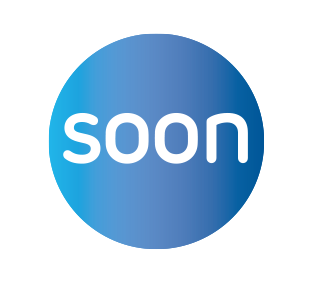 METIS Kwaliteitssysteem voor de opleidingen tot Specialist OuderengeneeskundeREFLECTIEDomein 1 Visie en kwaliteitsbeleid[plaats hier het instituutslogo]Domein 1 Visie en KwaliteitsbeleidPrioriteit 1: Binnen 0,5 jaar oppakken	Prioriteit 2: Binnen 1 jaar oppakken	Prioriteit 3: Zonder datum -> planning volgt in [jaar]Scoretabellen De scores krijgen een ‘stoplicht’ mee om uit te drukken hoe het instituut de score interpreteert. Gebruik hiervoor het vak met *1a. Visie1b. KwaliteitsbeleidDomein 1 Visie en kwaliteitsbeleidDomein 1 Visie en kwaliteitsbeleidDomein 1 Visie en kwaliteitsbeleidSubdomeinThema’sIndicatoren1a. Visie- Actueel document visie en beleid- Raadplegen aios, opleiders en  medewerkers1a.1 Missie, visie en onderwijsvisie. 1a.2 Lokaal opleidingsplan.1a.3 Opleidingsontwikkeling en –monitoring.1a.4 Raadplegen aios, opleiders en medewerkers.1b. Kwaliteitsbeleid- Systematiek (kwaliteits)beleid- Systematiek uitvoering (kwaliteits)plannen- Transparantie (kwaliteits)beleid1b.1 Kwaliteitsplan: uitvoering, evaluatie en verbetering. Reflectieverslag1. Waar presteert de opleiding goed?2. Waar presteert de opleiding minder goed?3. Hoe is de ontwikkeling verlopen van de aandachtspunten van de opleiding t.o.v. de vorige meting van dit domein? (Verbeterplanning)4. Welke progressie is waarneembaar?5. Welke punten zouden we in de komende vijf jaar willen verbeteren?6. Bij welke punten zouden we hulp willen hebben van andere instituten? 7. Met welke punten zouden we andere instituten willen ondersteunen? VerbeterplanningVerbeterplanningVerbeterplanningVerbeterplanningWatPrioriteitWieWanneerAanbevelingen SOON t.b.v. verbeteringen in dit domein van MetisScore XGoedVoldoendeOnvoldoende1a.1 Missie, visie en onderwijsvisie1a.1 Missie, visie en onderwijsvisie1a.1 Missie, visie en onderwijsvisie1a.1 Missie, visie en onderwijsvisie1a.1 Missie, visie en onderwijsvisie1a.1 Missie, visie en onderwijsvisie1a.1 Missie, visie en onderwijsvisie1a.1 Missie, visie en onderwijsvisie1a.1 Missie, visie en onderwijsvisie1a.1 Missie, visie en onderwijsvisie1a.1 Missie, visie en onderwijsvisie1a.1 Missie, visie en onderwijsvisie1a.1 Missie, visie en onderwijsvisie1a.1 Missie, visie en onderwijsvisie1a.1 Missie, visie en onderwijsvisieEen consequent en transparant opleidingsplan zorgt voor continuïteit in de ontwikkeling en uitvoering van de opleiding.Een consequent en transparant opleidingsplan zorgt voor continuïteit in de ontwikkeling en uitvoering van de opleiding.Een consequent en transparant opleidingsplan zorgt voor continuïteit in de ontwikkeling en uitvoering van de opleiding.Een consequent en transparant opleidingsplan zorgt voor continuïteit in de ontwikkeling en uitvoering van de opleiding.Een consequent en transparant opleidingsplan zorgt voor continuïteit in de ontwikkeling en uitvoering van de opleiding.Een consequent en transparant opleidingsplan zorgt voor continuïteit in de ontwikkeling en uitvoering van de opleiding.Een consequent en transparant opleidingsplan zorgt voor continuïteit in de ontwikkeling en uitvoering van de opleiding.Een consequent en transparant opleidingsplan zorgt voor continuïteit in de ontwikkeling en uitvoering van de opleiding.Een consequent en transparant opleidingsplan zorgt voor continuïteit in de ontwikkeling en uitvoering van de opleiding.Een consequent en transparant opleidingsplan zorgt voor continuïteit in de ontwikkeling en uitvoering van de opleiding.Een consequent en transparant opleidingsplan zorgt voor continuïteit in de ontwikkeling en uitvoering van de opleiding.Een consequent en transparant opleidingsplan zorgt voor continuïteit in de ontwikkeling en uitvoering van de opleiding.Een consequent en transparant opleidingsplan zorgt voor continuïteit in de ontwikkeling en uitvoering van de opleiding.Een consequent en transparant opleidingsplan zorgt voor continuïteit in de ontwikkeling en uitvoering van de opleiding.a.  Het instituut heeft een duidelijk omschreven missie, visie en onderwijsvisie.a.  Het instituut heeft een duidelijk omschreven missie, visie en onderwijsvisie.a.  Het instituut heeft een duidelijk omschreven missie, visie en onderwijsvisie.a.  Het instituut heeft een duidelijk omschreven missie, visie en onderwijsvisie.a.  Het instituut heeft een duidelijk omschreven missie, visie en onderwijsvisie.a.  Het instituut heeft een duidelijk omschreven missie, visie en onderwijsvisie.a.  Het instituut heeft een duidelijk omschreven missie, visie en onderwijsvisie.a.  Het instituut heeft een duidelijk omschreven missie, visie en onderwijsvisie.a.  Het instituut heeft een duidelijk omschreven missie, visie en onderwijsvisie.a.  Het instituut heeft een duidelijk omschreven missie, visie en onderwijsvisie.a.  Het instituut heeft een duidelijk omschreven missie, visie en onderwijsvisie.a.  Het instituut heeft een duidelijk omschreven missie, visie en onderwijsvisie.a.  Het instituut heeft een duidelijk omschreven missie, visie en onderwijsvisie.a.  Het instituut heeft een duidelijk omschreven missie, visie en onderwijsvisie.*Prioriteit:Prioriteit:HoogHoogMiddelMiddelLaagLaagQuick win:Quick win:JaJaNeeNeeNeeDocumentatie:Documentatie:Documentatie:Documentatie:Documentatie:Documentatie:Documentatie:Documentatie:Documentatie:Documentatie:Documentatie:Documentatie:Documentatie:Documentatie:Documentatie:b.  De onderwijsvisie is terug te vinden in het ontwerp en uitvoering van het onderwijs.b.  De onderwijsvisie is terug te vinden in het ontwerp en uitvoering van het onderwijs.b.  De onderwijsvisie is terug te vinden in het ontwerp en uitvoering van het onderwijs.b.  De onderwijsvisie is terug te vinden in het ontwerp en uitvoering van het onderwijs.b.  De onderwijsvisie is terug te vinden in het ontwerp en uitvoering van het onderwijs.b.  De onderwijsvisie is terug te vinden in het ontwerp en uitvoering van het onderwijs.b.  De onderwijsvisie is terug te vinden in het ontwerp en uitvoering van het onderwijs.b.  De onderwijsvisie is terug te vinden in het ontwerp en uitvoering van het onderwijs.b.  De onderwijsvisie is terug te vinden in het ontwerp en uitvoering van het onderwijs.b.  De onderwijsvisie is terug te vinden in het ontwerp en uitvoering van het onderwijs.b.  De onderwijsvisie is terug te vinden in het ontwerp en uitvoering van het onderwijs.b.  De onderwijsvisie is terug te vinden in het ontwerp en uitvoering van het onderwijs.b.  De onderwijsvisie is terug te vinden in het ontwerp en uitvoering van het onderwijs.b.  De onderwijsvisie is terug te vinden in het ontwerp en uitvoering van het onderwijs.*Prioriteit:Prioriteit:HoogHoogMiddelMiddelLaagLaagQuick win:Quick win:JaJaNeeNeeNeeDocumentatie: Documentatie: Documentatie: Documentatie: Documentatie: Documentatie: Documentatie: Documentatie: Documentatie: Documentatie: Documentatie: Documentatie: Documentatie: Documentatie: Documentatie: c.  Gastdocenten en andere tijdelijke medewerkers aan onderwijs worden op de hoogte gesteld van de onderwijsvisie van het instituut, zodat zij hierbij kunnen aansluiten.c.  Gastdocenten en andere tijdelijke medewerkers aan onderwijs worden op de hoogte gesteld van de onderwijsvisie van het instituut, zodat zij hierbij kunnen aansluiten.c.  Gastdocenten en andere tijdelijke medewerkers aan onderwijs worden op de hoogte gesteld van de onderwijsvisie van het instituut, zodat zij hierbij kunnen aansluiten.c.  Gastdocenten en andere tijdelijke medewerkers aan onderwijs worden op de hoogte gesteld van de onderwijsvisie van het instituut, zodat zij hierbij kunnen aansluiten.c.  Gastdocenten en andere tijdelijke medewerkers aan onderwijs worden op de hoogte gesteld van de onderwijsvisie van het instituut, zodat zij hierbij kunnen aansluiten.c.  Gastdocenten en andere tijdelijke medewerkers aan onderwijs worden op de hoogte gesteld van de onderwijsvisie van het instituut, zodat zij hierbij kunnen aansluiten.c.  Gastdocenten en andere tijdelijke medewerkers aan onderwijs worden op de hoogte gesteld van de onderwijsvisie van het instituut, zodat zij hierbij kunnen aansluiten.c.  Gastdocenten en andere tijdelijke medewerkers aan onderwijs worden op de hoogte gesteld van de onderwijsvisie van het instituut, zodat zij hierbij kunnen aansluiten.c.  Gastdocenten en andere tijdelijke medewerkers aan onderwijs worden op de hoogte gesteld van de onderwijsvisie van het instituut, zodat zij hierbij kunnen aansluiten.c.  Gastdocenten en andere tijdelijke medewerkers aan onderwijs worden op de hoogte gesteld van de onderwijsvisie van het instituut, zodat zij hierbij kunnen aansluiten.c.  Gastdocenten en andere tijdelijke medewerkers aan onderwijs worden op de hoogte gesteld van de onderwijsvisie van het instituut, zodat zij hierbij kunnen aansluiten.c.  Gastdocenten en andere tijdelijke medewerkers aan onderwijs worden op de hoogte gesteld van de onderwijsvisie van het instituut, zodat zij hierbij kunnen aansluiten.c.  Gastdocenten en andere tijdelijke medewerkers aan onderwijs worden op de hoogte gesteld van de onderwijsvisie van het instituut, zodat zij hierbij kunnen aansluiten.c.  Gastdocenten en andere tijdelijke medewerkers aan onderwijs worden op de hoogte gesteld van de onderwijsvisie van het instituut, zodat zij hierbij kunnen aansluiten.*Prioriteit:Prioriteit:HoogHoogMiddelMiddelLaagLaagQuick win:Quick win:JaJaNeeNeeNeeDocumentatie: Documentatie: Documentatie: Documentatie: Documentatie: Documentatie: Documentatie: Documentatie: Documentatie: Documentatie: Documentatie: Documentatie: Documentatie: Documentatie: Documentatie: d. De onderwijsvisie wordt eens per vijf jaar geactualiseerd en/of opnieuw vastgesteld.d. De onderwijsvisie wordt eens per vijf jaar geactualiseerd en/of opnieuw vastgesteld.d. De onderwijsvisie wordt eens per vijf jaar geactualiseerd en/of opnieuw vastgesteld.d. De onderwijsvisie wordt eens per vijf jaar geactualiseerd en/of opnieuw vastgesteld.d. De onderwijsvisie wordt eens per vijf jaar geactualiseerd en/of opnieuw vastgesteld.d. De onderwijsvisie wordt eens per vijf jaar geactualiseerd en/of opnieuw vastgesteld.d. De onderwijsvisie wordt eens per vijf jaar geactualiseerd en/of opnieuw vastgesteld.d. De onderwijsvisie wordt eens per vijf jaar geactualiseerd en/of opnieuw vastgesteld.d. De onderwijsvisie wordt eens per vijf jaar geactualiseerd en/of opnieuw vastgesteld.d. De onderwijsvisie wordt eens per vijf jaar geactualiseerd en/of opnieuw vastgesteld.d. De onderwijsvisie wordt eens per vijf jaar geactualiseerd en/of opnieuw vastgesteld.d. De onderwijsvisie wordt eens per vijf jaar geactualiseerd en/of opnieuw vastgesteld.d. De onderwijsvisie wordt eens per vijf jaar geactualiseerd en/of opnieuw vastgesteld.**Prioriteit:HoogHoogMiddelMiddelLaagLaagQuick win:Quick win:jajaneeneeneeneeDocumentatie:Documentatie:Documentatie:Documentatie:Documentatie:Documentatie:Documentatie:Documentatie:Documentatie:Documentatie:Documentatie:Documentatie:Documentatie:Documentatie:Documentatie:1a.2 Lokaal opleidingsplan1a.2 Lokaal opleidingsplan1a.2 Lokaal opleidingsplan1a.2 Lokaal opleidingsplan1a.2 Lokaal opleidingsplan1a.2 Lokaal opleidingsplan1a.2 Lokaal opleidingsplan1a.2 Lokaal opleidingsplanEen consequent en transparant opleidingsplan zorgt voor continuïteit in de ontwikkeling en uitvoering van de opleiding.Een consequent en transparant opleidingsplan zorgt voor continuïteit in de ontwikkeling en uitvoering van de opleiding.Een consequent en transparant opleidingsplan zorgt voor continuïteit in de ontwikkeling en uitvoering van de opleiding.Een consequent en transparant opleidingsplan zorgt voor continuïteit in de ontwikkeling en uitvoering van de opleiding.Een consequent en transparant opleidingsplan zorgt voor continuïteit in de ontwikkeling en uitvoering van de opleiding.Een consequent en transparant opleidingsplan zorgt voor continuïteit in de ontwikkeling en uitvoering van de opleiding.Een consequent en transparant opleidingsplan zorgt voor continuïteit in de ontwikkeling en uitvoering van de opleiding.a.   Er is een lokaal opleidingsplan dat gebaseerd is op het landelijk opleidingsplan dat vastgesteld is door SOON.a.   Er is een lokaal opleidingsplan dat gebaseerd is op het landelijk opleidingsplan dat vastgesteld is door SOON.a.   Er is een lokaal opleidingsplan dat gebaseerd is op het landelijk opleidingsplan dat vastgesteld is door SOON.a.   Er is een lokaal opleidingsplan dat gebaseerd is op het landelijk opleidingsplan dat vastgesteld is door SOON.a.   Er is een lokaal opleidingsplan dat gebaseerd is op het landelijk opleidingsplan dat vastgesteld is door SOON.a.   Er is een lokaal opleidingsplan dat gebaseerd is op het landelijk opleidingsplan dat vastgesteld is door SOON.a.   Er is een lokaal opleidingsplan dat gebaseerd is op het landelijk opleidingsplan dat vastgesteld is door SOON.*Prioriteit:HoogMiddelLaagQuick win:JaNeeNeeDocumentatie:Documentatie:Documentatie:Documentatie:Documentatie:Documentatie:Documentatie:Documentatie:b.   Het lokaal opleidingsplan voorziet (samen met het landelijke opleidingsplan) in het beleid en regelgeving ten aan zien van cursorisch en praktijkonderwijs.b.   Het lokaal opleidingsplan voorziet (samen met het landelijke opleidingsplan) in het beleid en regelgeving ten aan zien van cursorisch en praktijkonderwijs.b.   Het lokaal opleidingsplan voorziet (samen met het landelijke opleidingsplan) in het beleid en regelgeving ten aan zien van cursorisch en praktijkonderwijs.b.   Het lokaal opleidingsplan voorziet (samen met het landelijke opleidingsplan) in het beleid en regelgeving ten aan zien van cursorisch en praktijkonderwijs.b.   Het lokaal opleidingsplan voorziet (samen met het landelijke opleidingsplan) in het beleid en regelgeving ten aan zien van cursorisch en praktijkonderwijs.b.   Het lokaal opleidingsplan voorziet (samen met het landelijke opleidingsplan) in het beleid en regelgeving ten aan zien van cursorisch en praktijkonderwijs.b.   Het lokaal opleidingsplan voorziet (samen met het landelijke opleidingsplan) in het beleid en regelgeving ten aan zien van cursorisch en praktijkonderwijs.*Prioriteit:HoogMiddelLaagQuick win:JaNeeNeeDocumentatie:Documentatie:Documentatie:Documentatie:Documentatie:Documentatie:Documentatie:Documentatie:c.	Het lokaal opleidingsplan wordt eens per vijf jaar (tenzij actuele ontwikkelingen of evaluaties hier eerder om vragen) opnieuw bekeken en waar nodig aangepast aan de actualiteit.c.	Het lokaal opleidingsplan wordt eens per vijf jaar (tenzij actuele ontwikkelingen of evaluaties hier eerder om vragen) opnieuw bekeken en waar nodig aangepast aan de actualiteit.c.	Het lokaal opleidingsplan wordt eens per vijf jaar (tenzij actuele ontwikkelingen of evaluaties hier eerder om vragen) opnieuw bekeken en waar nodig aangepast aan de actualiteit.c.	Het lokaal opleidingsplan wordt eens per vijf jaar (tenzij actuele ontwikkelingen of evaluaties hier eerder om vragen) opnieuw bekeken en waar nodig aangepast aan de actualiteit.c.	Het lokaal opleidingsplan wordt eens per vijf jaar (tenzij actuele ontwikkelingen of evaluaties hier eerder om vragen) opnieuw bekeken en waar nodig aangepast aan de actualiteit.c.	Het lokaal opleidingsplan wordt eens per vijf jaar (tenzij actuele ontwikkelingen of evaluaties hier eerder om vragen) opnieuw bekeken en waar nodig aangepast aan de actualiteit.c.	Het lokaal opleidingsplan wordt eens per vijf jaar (tenzij actuele ontwikkelingen of evaluaties hier eerder om vragen) opnieuw bekeken en waar nodig aangepast aan de actualiteit.*Prioriteit:HoogMiddelLaagQuick win:JaNeeNeeDocumentatie:Documentatie:Documentatie:Documentatie:Documentatie:Documentatie:Documentatie:Documentatie:1a.3 Opleidingsontwikkeling en –monitoring 1a.3 Opleidingsontwikkeling en –monitoring 1a.3 Opleidingsontwikkeling en –monitoring 1a.3 Opleidingsontwikkeling en –monitoring 1a.3 Opleidingsontwikkeling en –monitoring 1a.3 Opleidingsontwikkeling en –monitoring 1a.3 Opleidingsontwikkeling en –monitoring 1a.3 Opleidingsontwikkeling en –monitoring Om de kwaliteit en uitvoering van de opleiding te  monitoren, innovatie te bewerkstelligen, evaluaties om te zetten in verbetering en een aanspreekpunt te vormen voor de opleiding, heeft het instituut een vaste overlegvorm met hiervoor aangewezen stafleden. Om de kwaliteit en uitvoering van de opleiding te  monitoren, innovatie te bewerkstelligen, evaluaties om te zetten in verbetering en een aanspreekpunt te vormen voor de opleiding, heeft het instituut een vaste overlegvorm met hiervoor aangewezen stafleden. Om de kwaliteit en uitvoering van de opleiding te  monitoren, innovatie te bewerkstelligen, evaluaties om te zetten in verbetering en een aanspreekpunt te vormen voor de opleiding, heeft het instituut een vaste overlegvorm met hiervoor aangewezen stafleden. Om de kwaliteit en uitvoering van de opleiding te  monitoren, innovatie te bewerkstelligen, evaluaties om te zetten in verbetering en een aanspreekpunt te vormen voor de opleiding, heeft het instituut een vaste overlegvorm met hiervoor aangewezen stafleden. Om de kwaliteit en uitvoering van de opleiding te  monitoren, innovatie te bewerkstelligen, evaluaties om te zetten in verbetering en een aanspreekpunt te vormen voor de opleiding, heeft het instituut een vaste overlegvorm met hiervoor aangewezen stafleden. Om de kwaliteit en uitvoering van de opleiding te  monitoren, innovatie te bewerkstelligen, evaluaties om te zetten in verbetering en een aanspreekpunt te vormen voor de opleiding, heeft het instituut een vaste overlegvorm met hiervoor aangewezen stafleden. Om de kwaliteit en uitvoering van de opleiding te  monitoren, innovatie te bewerkstelligen, evaluaties om te zetten in verbetering en een aanspreekpunt te vormen voor de opleiding, heeft het instituut een vaste overlegvorm met hiervoor aangewezen stafleden. a.   De stafleden komen minimaal 4 keer per jaar samen.a.   De stafleden komen minimaal 4 keer per jaar samen.a.   De stafleden komen minimaal 4 keer per jaar samen.a.   De stafleden komen minimaal 4 keer per jaar samen.a.   De stafleden komen minimaal 4 keer per jaar samen.a.   De stafleden komen minimaal 4 keer per jaar samen.a.   De stafleden komen minimaal 4 keer per jaar samen.*Prioriteit:HoogMiddelLaagQuick win:JaNeeNeeDocumentatie:Documentatie:Documentatie:Documentatie:Documentatie:Documentatie:Documentatie:Documentatie:b.   De stafleden vormen een afspiegeling van de medewerkers, aios en opleiders (of vertegenwoordigers van dezen) die betrokken zijn bij het verzorgen van de opleiding.b.   De stafleden vormen een afspiegeling van de medewerkers, aios en opleiders (of vertegenwoordigers van dezen) die betrokken zijn bij het verzorgen van de opleiding.b.   De stafleden vormen een afspiegeling van de medewerkers, aios en opleiders (of vertegenwoordigers van dezen) die betrokken zijn bij het verzorgen van de opleiding.b.   De stafleden vormen een afspiegeling van de medewerkers, aios en opleiders (of vertegenwoordigers van dezen) die betrokken zijn bij het verzorgen van de opleiding.b.   De stafleden vormen een afspiegeling van de medewerkers, aios en opleiders (of vertegenwoordigers van dezen) die betrokken zijn bij het verzorgen van de opleiding.b.   De stafleden vormen een afspiegeling van de medewerkers, aios en opleiders (of vertegenwoordigers van dezen) die betrokken zijn bij het verzorgen van de opleiding.b.   De stafleden vormen een afspiegeling van de medewerkers, aios en opleiders (of vertegenwoordigers van dezen) die betrokken zijn bij het verzorgen van de opleiding.*Prioriteit:HoogMiddelLaagQuick win:JaNeeNeeDocumentatie: Documentatie: Documentatie: Documentatie: Documentatie: Documentatie: Documentatie: Documentatie: c.	Actuele ontwikkelingen worden geagendeerd en vaste jaarlijkse agendapunten die voortkomen uit het opleidingsplan komen terug in dit overleg.c.	Actuele ontwikkelingen worden geagendeerd en vaste jaarlijkse agendapunten die voortkomen uit het opleidingsplan komen terug in dit overleg.c.	Actuele ontwikkelingen worden geagendeerd en vaste jaarlijkse agendapunten die voortkomen uit het opleidingsplan komen terug in dit overleg.c.	Actuele ontwikkelingen worden geagendeerd en vaste jaarlijkse agendapunten die voortkomen uit het opleidingsplan komen terug in dit overleg.c.	Actuele ontwikkelingen worden geagendeerd en vaste jaarlijkse agendapunten die voortkomen uit het opleidingsplan komen terug in dit overleg.c.	Actuele ontwikkelingen worden geagendeerd en vaste jaarlijkse agendapunten die voortkomen uit het opleidingsplan komen terug in dit overleg.c.	Actuele ontwikkelingen worden geagendeerd en vaste jaarlijkse agendapunten die voortkomen uit het opleidingsplan komen terug in dit overleg.*Prioriteit:HoogMiddelLaagQuick win:JaNeeNeeDocumentatie: Documentatie: Documentatie: Documentatie: Documentatie: Documentatie: Documentatie: Documentatie: 1a.4 Raadplegen aios, opleiders en medewerkers1a.4 Raadplegen aios, opleiders en medewerkers1a.4 Raadplegen aios, opleiders en medewerkers1a.4 Raadplegen aios, opleiders en medewerkers1a.4 Raadplegen aios, opleiders en medewerkers1a.4 Raadplegen aios, opleiders en medewerkers1a.4 Raadplegen aios, opleiders en medewerkers1a.4 Raadplegen aios, opleiders en medewerkersOm de opleiding actueel te houden en kwaliteit te waarborgen hecht het instituut aan het verwerken van feedback en ideeën van aios, opleiders en medewerkers.Om de opleiding actueel te houden en kwaliteit te waarborgen hecht het instituut aan het verwerken van feedback en ideeën van aios, opleiders en medewerkers.Om de opleiding actueel te houden en kwaliteit te waarborgen hecht het instituut aan het verwerken van feedback en ideeën van aios, opleiders en medewerkers.Om de opleiding actueel te houden en kwaliteit te waarborgen hecht het instituut aan het verwerken van feedback en ideeën van aios, opleiders en medewerkers.Om de opleiding actueel te houden en kwaliteit te waarborgen hecht het instituut aan het verwerken van feedback en ideeën van aios, opleiders en medewerkers.Om de opleiding actueel te houden en kwaliteit te waarborgen hecht het instituut aan het verwerken van feedback en ideeën van aios, opleiders en medewerkers.Om de opleiding actueel te houden en kwaliteit te waarborgen hecht het instituut aan het verwerken van feedback en ideeën van aios, opleiders en medewerkers.a.   Aios krijgen middels enquêtes en bijeenkomsten de kans om hun mening te geven en ideeën te opperen voor verbetering van de opleiding. a.   Aios krijgen middels enquêtes en bijeenkomsten de kans om hun mening te geven en ideeën te opperen voor verbetering van de opleiding. a.   Aios krijgen middels enquêtes en bijeenkomsten de kans om hun mening te geven en ideeën te opperen voor verbetering van de opleiding. a.   Aios krijgen middels enquêtes en bijeenkomsten de kans om hun mening te geven en ideeën te opperen voor verbetering van de opleiding. a.   Aios krijgen middels enquêtes en bijeenkomsten de kans om hun mening te geven en ideeën te opperen voor verbetering van de opleiding. a.   Aios krijgen middels enquêtes en bijeenkomsten de kans om hun mening te geven en ideeën te opperen voor verbetering van de opleiding. a.   Aios krijgen middels enquêtes en bijeenkomsten de kans om hun mening te geven en ideeën te opperen voor verbetering van de opleiding. *Prioriteit:HoogMiddelLaagQuick win:JaNeeNeeDocumentatie:Documentatie:Documentatie:Documentatie:Documentatie:Documentatie:Documentatie:Documentatie:b.   Medewerkers hebben diverse mogelijkheden om hun mening te geven en ideeën te opperen voor verbetering van de opleiding. b.   Medewerkers hebben diverse mogelijkheden om hun mening te geven en ideeën te opperen voor verbetering van de opleiding. b.   Medewerkers hebben diverse mogelijkheden om hun mening te geven en ideeën te opperen voor verbetering van de opleiding. b.   Medewerkers hebben diverse mogelijkheden om hun mening te geven en ideeën te opperen voor verbetering van de opleiding. b.   Medewerkers hebben diverse mogelijkheden om hun mening te geven en ideeën te opperen voor verbetering van de opleiding. b.   Medewerkers hebben diverse mogelijkheden om hun mening te geven en ideeën te opperen voor verbetering van de opleiding. b.   Medewerkers hebben diverse mogelijkheden om hun mening te geven en ideeën te opperen voor verbetering van de opleiding. *Prioriteit:HoogMiddelLaagQuick win:JaNeeNeeDocumentatie:Documentatie:Documentatie:Documentatie:Documentatie:Documentatie:Documentatie:Documentatie:c.	Opleiders worden twee keer per jaar uitgenodigd om hun mening te geven over/suggesties te doen voor verbetering van de opleiding. c.	Opleiders worden twee keer per jaar uitgenodigd om hun mening te geven over/suggesties te doen voor verbetering van de opleiding. c.	Opleiders worden twee keer per jaar uitgenodigd om hun mening te geven over/suggesties te doen voor verbetering van de opleiding. c.	Opleiders worden twee keer per jaar uitgenodigd om hun mening te geven over/suggesties te doen voor verbetering van de opleiding. c.	Opleiders worden twee keer per jaar uitgenodigd om hun mening te geven over/suggesties te doen voor verbetering van de opleiding. c.	Opleiders worden twee keer per jaar uitgenodigd om hun mening te geven over/suggesties te doen voor verbetering van de opleiding. c.	Opleiders worden twee keer per jaar uitgenodigd om hun mening te geven over/suggesties te doen voor verbetering van de opleiding. *Prioriteit:HoogMiddelLaagQuick win:JaNeeNeeDocumentatie:Documentatie:Documentatie:Documentatie:Documentatie:Documentatie:Documentatie:Documentatie:d.   Bij grote veranderingen worden aios, opleiders en medewerkers actief betrokken vanaf de ontwikkelfase. d.   Bij grote veranderingen worden aios, opleiders en medewerkers actief betrokken vanaf de ontwikkelfase. d.   Bij grote veranderingen worden aios, opleiders en medewerkers actief betrokken vanaf de ontwikkelfase. d.   Bij grote veranderingen worden aios, opleiders en medewerkers actief betrokken vanaf de ontwikkelfase. d.   Bij grote veranderingen worden aios, opleiders en medewerkers actief betrokken vanaf de ontwikkelfase. d.   Bij grote veranderingen worden aios, opleiders en medewerkers actief betrokken vanaf de ontwikkelfase. d.   Bij grote veranderingen worden aios, opleiders en medewerkers actief betrokken vanaf de ontwikkelfase. *Prioriteit:HoogMiddelLaagQuick win:JaNeeNeeDocumentatie: geenDocumentatie: geenDocumentatie: geenDocumentatie: geenDocumentatie: geenDocumentatie: geenDocumentatie: geenDocumentatie: geene.   Verbeteringen en suggesties van aios, opleiders en/of medewerkers zijn in opleidingsverbeteringen terug te zien. e.   Verbeteringen en suggesties van aios, opleiders en/of medewerkers zijn in opleidingsverbeteringen terug te zien. e.   Verbeteringen en suggesties van aios, opleiders en/of medewerkers zijn in opleidingsverbeteringen terug te zien. e.   Verbeteringen en suggesties van aios, opleiders en/of medewerkers zijn in opleidingsverbeteringen terug te zien. e.   Verbeteringen en suggesties van aios, opleiders en/of medewerkers zijn in opleidingsverbeteringen terug te zien. e.   Verbeteringen en suggesties van aios, opleiders en/of medewerkers zijn in opleidingsverbeteringen terug te zien. e.   Verbeteringen en suggesties van aios, opleiders en/of medewerkers zijn in opleidingsverbeteringen terug te zien. *Prioriteit:HoogMiddelLaagQuick win:JaNeeNeeDocumentatie: Documentatie: Documentatie: Documentatie: Documentatie: Documentatie: Documentatie: Documentatie: 1b.1 Kwaliteitsplan: uitvoering, evaluatie en verbetering1b.1 Kwaliteitsplan: uitvoering, evaluatie en verbetering1b.1 Kwaliteitsplan: uitvoering, evaluatie en verbetering1b.1 Kwaliteitsplan: uitvoering, evaluatie en verbetering1b.1 Kwaliteitsplan: uitvoering, evaluatie en verbetering1b.1 Kwaliteitsplan: uitvoering, evaluatie en verbetering1b.1 Kwaliteitsplan: uitvoering, evaluatie en verbetering1b.1 Kwaliteitsplan: uitvoering, evaluatie en verbeteringHet instituut beschikt over een expliciet kwaliteitsplan dat in een vijfjaarlijkse cyclus wordt uitgevoerd, teneinde continu aan verbetering van kwaliteit te kunnen werken. Het plan omvat diverse aspecten van de opleiding.Het instituut beschikt over een expliciet kwaliteitsplan dat in een vijfjaarlijkse cyclus wordt uitgevoerd, teneinde continu aan verbetering van kwaliteit te kunnen werken. Het plan omvat diverse aspecten van de opleiding.Het instituut beschikt over een expliciet kwaliteitsplan dat in een vijfjaarlijkse cyclus wordt uitgevoerd, teneinde continu aan verbetering van kwaliteit te kunnen werken. Het plan omvat diverse aspecten van de opleiding.Het instituut beschikt over een expliciet kwaliteitsplan dat in een vijfjaarlijkse cyclus wordt uitgevoerd, teneinde continu aan verbetering van kwaliteit te kunnen werken. Het plan omvat diverse aspecten van de opleiding.Het instituut beschikt over een expliciet kwaliteitsplan dat in een vijfjaarlijkse cyclus wordt uitgevoerd, teneinde continu aan verbetering van kwaliteit te kunnen werken. Het plan omvat diverse aspecten van de opleiding.Het instituut beschikt over een expliciet kwaliteitsplan dat in een vijfjaarlijkse cyclus wordt uitgevoerd, teneinde continu aan verbetering van kwaliteit te kunnen werken. Het plan omvat diverse aspecten van de opleiding.Het instituut beschikt over een expliciet kwaliteitsplan dat in een vijfjaarlijkse cyclus wordt uitgevoerd, teneinde continu aan verbetering van kwaliteit te kunnen werken. Het plan omvat diverse aspecten van de opleiding.a.   Het kwaliteitsplan omvat de belangrijkste aspecten van de opleiding, die voor het instituut als indicator van kwaliteit gelden.a.   Het kwaliteitsplan omvat de belangrijkste aspecten van de opleiding, die voor het instituut als indicator van kwaliteit gelden.a.   Het kwaliteitsplan omvat de belangrijkste aspecten van de opleiding, die voor het instituut als indicator van kwaliteit gelden.a.   Het kwaliteitsplan omvat de belangrijkste aspecten van de opleiding, die voor het instituut als indicator van kwaliteit gelden.a.   Het kwaliteitsplan omvat de belangrijkste aspecten van de opleiding, die voor het instituut als indicator van kwaliteit gelden.a.   Het kwaliteitsplan omvat de belangrijkste aspecten van de opleiding, die voor het instituut als indicator van kwaliteit gelden.a.   Het kwaliteitsplan omvat de belangrijkste aspecten van de opleiding, die voor het instituut als indicator van kwaliteit gelden.Prioriteit:HoogMiddelLaagQuick win:JaNeeNeeDocumentatie:Documentatie:Documentatie:Documentatie:Documentatie:Documentatie:Documentatie:Documentatie:b.   De vijfjaarlijkse cyclus wordt uitgevoerd door een kwaliteitsteam dat van samenstelling wisselt. b.   De vijfjaarlijkse cyclus wordt uitgevoerd door een kwaliteitsteam dat van samenstelling wisselt. b.   De vijfjaarlijkse cyclus wordt uitgevoerd door een kwaliteitsteam dat van samenstelling wisselt. b.   De vijfjaarlijkse cyclus wordt uitgevoerd door een kwaliteitsteam dat van samenstelling wisselt. b.   De vijfjaarlijkse cyclus wordt uitgevoerd door een kwaliteitsteam dat van samenstelling wisselt. b.   De vijfjaarlijkse cyclus wordt uitgevoerd door een kwaliteitsteam dat van samenstelling wisselt. b.   De vijfjaarlijkse cyclus wordt uitgevoerd door een kwaliteitsteam dat van samenstelling wisselt. Prioriteit:HoogMiddelLaagQuick win:JaNeeNeeDocumentatie:Documentatie:Documentatie:Documentatie:Documentatie:Documentatie:Documentatie:Documentatie:c.	Resultaten van elke kwaliteitsronde zijn inzichtelijk voor aios, opleiders en medewerkers. c.	Resultaten van elke kwaliteitsronde zijn inzichtelijk voor aios, opleiders en medewerkers. c.	Resultaten van elke kwaliteitsronde zijn inzichtelijk voor aios, opleiders en medewerkers. c.	Resultaten van elke kwaliteitsronde zijn inzichtelijk voor aios, opleiders en medewerkers. c.	Resultaten van elke kwaliteitsronde zijn inzichtelijk voor aios, opleiders en medewerkers. c.	Resultaten van elke kwaliteitsronde zijn inzichtelijk voor aios, opleiders en medewerkers. c.	Resultaten van elke kwaliteitsronde zijn inzichtelijk voor aios, opleiders en medewerkers. Prioriteit:HoogMiddelLaagQuick win:JaNeeNeeDocumentatie:Documentatie:Documentatie:Documentatie:Documentatie:Documentatie:Documentatie:Documentatie:d.   Na elke ronde worden verbeterpunten geprioriteerd en toegewezen aan periodes en medewerkers, zodat actief aan verbetering wordt gewerkt. d.   Na elke ronde worden verbeterpunten geprioriteerd en toegewezen aan periodes en medewerkers, zodat actief aan verbetering wordt gewerkt. d.   Na elke ronde worden verbeterpunten geprioriteerd en toegewezen aan periodes en medewerkers, zodat actief aan verbetering wordt gewerkt. d.   Na elke ronde worden verbeterpunten geprioriteerd en toegewezen aan periodes en medewerkers, zodat actief aan verbetering wordt gewerkt. d.   Na elke ronde worden verbeterpunten geprioriteerd en toegewezen aan periodes en medewerkers, zodat actief aan verbetering wordt gewerkt. d.   Na elke ronde worden verbeterpunten geprioriteerd en toegewezen aan periodes en medewerkers, zodat actief aan verbetering wordt gewerkt. d.   Na elke ronde worden verbeterpunten geprioriteerd en toegewezen aan periodes en medewerkers, zodat actief aan verbetering wordt gewerkt. Prioriteit:HoogMiddelLaagQuick win:JaNeeNeeDocumentatie:Documentatie:Documentatie:Documentatie:Documentatie:Documentatie:Documentatie:Documentatie:e.   Het hoofd ziet toe op een juiste uitvoering van het kwaliteitsbeleid.  e.   Het hoofd ziet toe op een juiste uitvoering van het kwaliteitsbeleid.  e.   Het hoofd ziet toe op een juiste uitvoering van het kwaliteitsbeleid.  e.   Het hoofd ziet toe op een juiste uitvoering van het kwaliteitsbeleid.  e.   Het hoofd ziet toe op een juiste uitvoering van het kwaliteitsbeleid.  e.   Het hoofd ziet toe op een juiste uitvoering van het kwaliteitsbeleid.  e.   Het hoofd ziet toe op een juiste uitvoering van het kwaliteitsbeleid.  Dit is het geval.Dit is het geval.Dit is het geval.Dit is het geval.Dit is het geval.Dit is het geval.Dit is het geval.Dit is het geval.Prioriteit:HoogMiddelLaagQuick win:JaNeeNeeDocumentatie: Documentatie: Documentatie: Documentatie: Documentatie: Documentatie: Documentatie: Documentatie: 